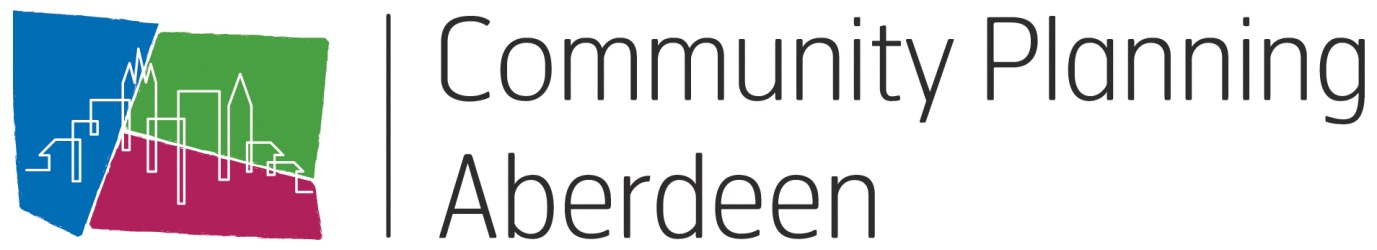 Meeting of Torry Locality Partnership Tuesday 27 June 2023Tullos LC6pm-8pmAGENDA  Welcome and Introductions 					All Minutes of previous Meeting   					Fay Morrison Approval Actions Matters arising LOIP – updates and easy read.					JadeBridge Centre update						Chris HoodGreyhope Bay update 						Fiona McIntyrreChildsmile update 							Nikki Gbadamosi HUB update 							Teresa/Jade		Community gardens						Lesley-Anne MulhollandAOCB